Приложение №2План-схема  организации дорожного движения в непосредственной близости от общеобразовательного учреждения с размещением соответствующих технических средств, маршруты движения обучающихся и расположение парковочных мест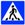 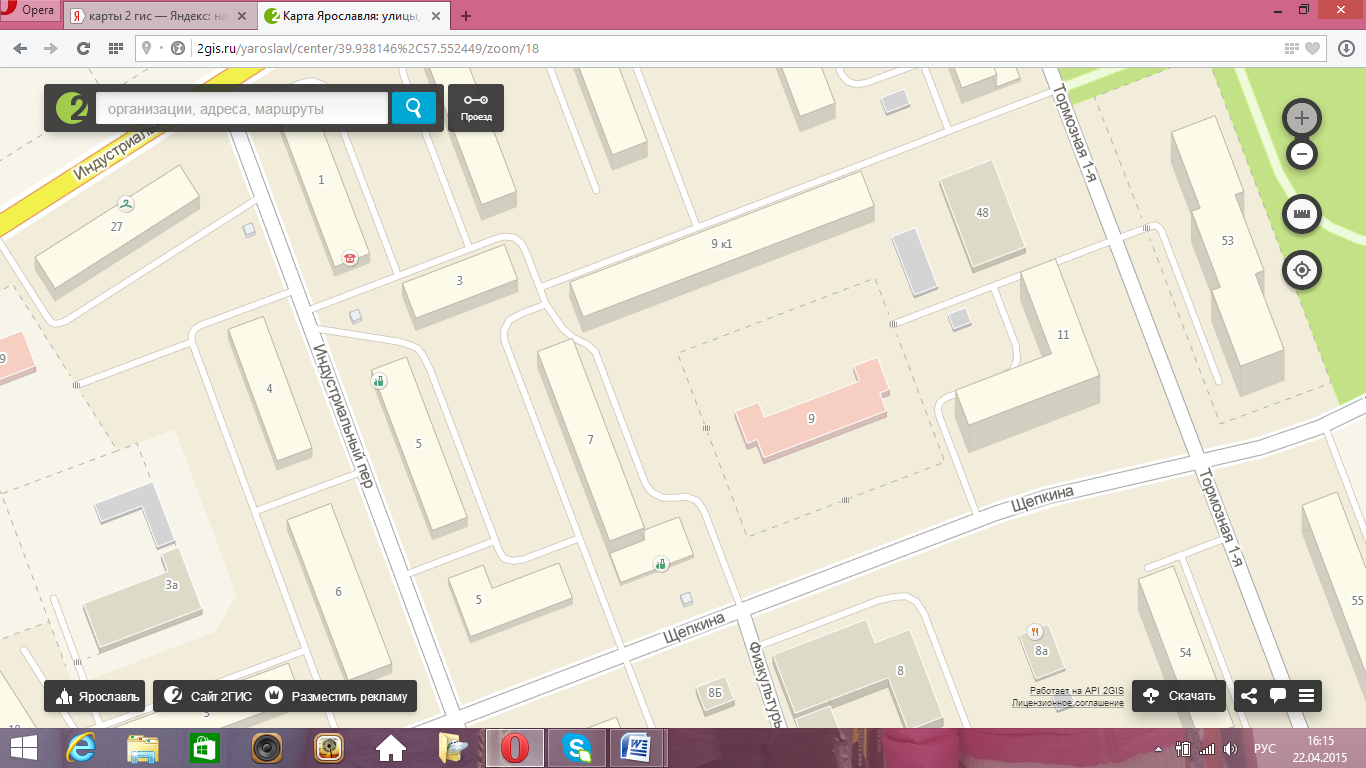 